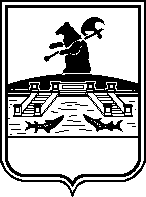 Администрация городского округа город РыбинскЯрославской областиПОСТАНОВЛЕНИЕот 15.01.2020			                                                                                 № 42 Об утверждении проекта планировкии проекта межевания территории Руководствуясь статьями 42, 43, 45, 46 Градостроительного кодекса Российской Федерации, Уставом городского округа город Рыбинск Ярославской области, постановлением Администрации городского округа город Рыбинск от 04.07.2017
№ 1899 «О порядке подготовки проектов планировки территории, проектов межевания территории в городском округе город  Рыбинск», учитывая протокол и заключение о результатах публичных слушаний по проекту планировки и проекту межевания территории для проектирования и строительства берегоукрепления правого берега р. Волги в районе ДК «Вымпел» от 27.12.2019,ПОСТАНОВЛЯЮ:Утвердить проект планировки и проект межевания территории для проектирования и строительства берегоукрепления правого берега р. Волги в районе ДК «Вымпел» согласно приложению к настоящему постановлению.Опубликовать настоящее постановление в газете «Рыбинские известия» и разместить на официальном сайте Администрации городского округа город Рыбинск Ярославской области.Контроль за исполнением настоящего постановления возложить на директора Департамента архитектуры и градостроительства Администрации городского округа город Рыбинск Ярославской области. Глава городского округагород Рыбинск					                                                 Д.В. Добряков